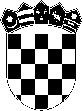 REPUBLIKA HRVATSKAPRIMORSKO-GORANSKA ŽUPANIJAGRAD BAKARPrimorje 3951222 BAKARPOZIV ZA NADMETANJEu postupku jednostavne nabave lož uljaKLASA: 406-01/17-03/20URBROJ: 2170-02-07/10-17-2Bakar, 23. kolovoza 2017. godineOPĆI PODACI:Opći podaci o naručitelju:GRAD BAKAR, Primorje 39, 51 222 Bakar,MB: 2562235OIB: 31708325678Broj telefona: 051/455-710Broj telefaksa: 051/455-741Internetska adresa: www.bakar.hrVrsta postupka nabave: Jednostavna nabavaProcijenjena vrijednost nabave:Procijenjena vrijednost nabave temeljena je na ukupnom iznosu, bez poreza na dodanu vrijednost i iznosi 104.000,00 knMjesto isporuke robe:Domovi kulture na području Grada Bakra, te nogometni klubovi NK Borac Bakar i NK Naprijed Hreljin, na temelju narudžbe naručitelja sukladno ugovoru.Dokumentacija za nadmetanje i troškovnikMogu se preuzeti na internetskoj stranici Grada Bakra www.bakar.hr, dok se informacije mogu dobiti kod osobe ovlaštene za kontakt naručitelja, radnim danom od 8 do 15 sati. PODACI O PREDMETU NABAVE:Opis predmeta nabave:Predmet nabave je lož ulje, ekstra lako.Količina predmeta nabave i tehničke specifikacije:Navedene u troškovniku koji je sastavni dio dokumentacije, okvirna količina 28500 litara.Početak i rok isporuke ili dinamika isporuke robe:Roba će se isporučivati sukcesivno prema potrebama i narudžbi naručitelja u roku 5 radnih dana od dana dostave narudžbenice. Ugovor se sklapa na vrijeme od jedne godine.RAZLOZI ISKLJUČENJA PONUDITELJANaručitelj će isključiti ponuditelja koji je dostavio neprikladan zahtjev za sudjelovanje sukladno Zakonu o javnoj nabavi, kao i ponuditelja koji je počinio težak profesionalni propust u posljednje dvije godine prije započinjanja postupka nabave ili nad kojim je pokrenut postupak likvidacije ili predstečajne nagodbe.Naručitelj će isključiti ponuditelja koji ima nepodmirena dugovanja prema naručitelju, kao i ponuditelja koji je s njim u sudskom sporu.Ponuditelji u svojoj ponudi nisu dužni dostavljati dokaze o nepostojanju razloga isključenja, ali naručitelj zadržava pravo zatražiti predmetne dokaze tijekom pregleda i ocjene ponuda.UVJETI SPOSOBNOSTIGospodarski subjekti moraju dokazati pravnu i poslovnu sposobnost, financijsku sposobnost, te tehničku i stručnu sposobnost. U tu svrhu moraju dostaviti slijedeću dokumentaciju:Izvod iz odgovarajućeg registra kojim dokazuje svoju poslovnu sposobnost u preslici.Popis značajnih ugovora koji se odnose na isporuku roba sličnih karakteristika izvršenih u godini u    kojoj je započeo predmetni postupak te tijekom 3 godine koje prethode toj godiniDokaze financijske sposobnosti ponuditelj ne dostavlja uz ponudu već samo na zahtjev naručitelja. Ponuditelj je sposoban ako nema evidentirane naloge za plaćanje za čije izvršenje nema pokriće na računu i nema neprekidnu blokadu računa dulju od 3 (tri) dana u posljednjih 30(trideset) dana od dana početka postupka javne nabave. PODACI O PONUDIPri izradi ponude ponuditelj se mora pridržavati zahtjeva i uvjeta iz ovog Poziva.Način i rok dostave ponudaPonuda se dostavlja u zatvorenoj omotnici putem pošte ili neposredno na adresu: Grad Bakar, Primorje 39, 51222 Bakar.Na omotnici ponude mora biti naznačeno: naziv i adresa ponuditelja, naziv i adresa naručitelja, i naznaka: „ne otvaraj – ponuda za nabavu lož ulja.“Krajnji rok za dostavu ponude:	 08. rujna 2017. do 10:00 sati.  	Izmjena i/ili dopuna i odustajanje od ponudePonuditelj može do isteka roka za dostavu ponuda dostaviti izmjenu i/ili dopunu ponude.Izmjena i/ili dopuna ponude dostavlja se na isti način kao i osnovna ponuda s obveznom naznakom da se radi o izmjeni i/ili dopuni ponude.Ponuditelj može do isteka roka za dostavu ponude pisanom izjavom odustati od svoje dostavljene ponude. Pisana izjava se dostavlja na isti način kao i ponuda s obveznom naznakom da se radi o odustajanju od ponude. U tom slučaju neotvorena ponuda se vraća ponuditelju.Kriterij za odabir ponude: najniža cijena.Rok valjanosti ponude: 60 dana od krajnjeg roka za dostavu ponuda. Ako istekne rok valjanosti ponude, naručitelj će od ponuditelja tražiti produženje roka valjanosti ponude i jamstva za ozbiljnost ponude sukladno tom produženom roku. U svrhu dostave pisane izjave ponuditelja o produženju roka valjanosti ponude te dostave jamstva za ozbiljnost ponude sukladno produženom roku valjanosti ponude, naručitelj će ponuditelju dati primjereni rok.PročelnikIvna KauzlarićTROŠKOVNIKCijena lož ulja ekstra lakog je promjenjiva i računa se tako da se od cijene loživog ulja ekstra lakog prije Odobrenog  popusta utvrđene prema Zakonu o tržištu nafte i naftnim derivatima /N.N.19/14 i 73/17/ oduzme odobreni popust, koji je u postotku (%) od jedinične ponudbene cijene loživog ulja ekstra lakog prije odobrenog popusta nepromjenjiv za cijelo vrijeme važenja ugovora.____________________________      M. P.      _________________________________
(Mjesto i datum)	                                     (čitko ime i prezime ovlaštene osobe                                                                                       gospodarskog subjekta)123456789KorisnikNaziv robeJedinica mjereKoličinajedinična cijena lož. ulja važeća na dan objave  23.08.2017. ukoliko se odobrava popust naručiteljuukoliko se odobrava popust naručiteljuJediničnacijenaponude (=stupac 5 istupac 7) ukunamaUkupna vrijednost u kunamaOdobreni popust u postotku (%) odjedinične ponudbene cijeneloživog ulja ekstra lakog prijeodobrenogOdobreni popust ukunama po litriloživog uljaGRAD BAKARLoživo ulje EUROlitra28.500,00CIJENA PONUDE ZA UKUPNU KOLIČINU (28.500 LITARA)CIJENA PONUDE ZA UKUPNU KOLIČINU (28.500 LITARA)CIJENA PONUDE ZA UKUPNU KOLIČINU (28.500 LITARA)CIJENA PONUDE ZA UKUPNU KOLIČINU (28.500 LITARA)CIJENA PONUDE ZA UKUPNU KOLIČINU (28.500 LITARA)CIJENA PONUDE ZA UKUPNU KOLIČINU (28.500 LITARA)PDV 25 %PDV 25 %PDV 25 %PDV 25 %PDV 25 %PDV 25 %UKUPNA  CIJENA  PONUDEUKUPNA  CIJENA  PONUDEUKUPNA  CIJENA  PONUDEUKUPNA  CIJENA  PONUDEUKUPNA  CIJENA  PONUDEUKUPNA  CIJENA  PONUDE